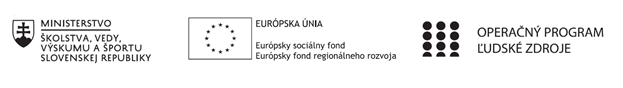 Štvrťročná správa o činnosti Operačný programOP Ľudské zdroje Prioritná os1 Vzdelávanie PrijímateľMetodicko-pedagogické centrumNázov projektuPomáhajúce profesie v edukácii detí a žiakovKód ITMS 312011Y720Meno a priezvisko zamestnancaMeno a priezvisko PA (doplniť) (škola)Názov a číslo rozpočtovej položky rozpočtu projektu4.6.1. Pedagogický asistent (MŠ)Obdobie vykonávanej činnosti01.10.2019 – 31.12.2019Správa o činnosti:*  Pedagogický asistent v MŠ počas obdobia 01.10.2019 – 31.12.2019 realizoval tieto činnosti:Participácia pri prijímaní/odovzdávaní dieťaťa od rodiča/rodičovi;Asistencia pri sebaobslužných činnostiach pri príchode/odchode dieťaťa;Pomoc rodičom pri sebaobslužných činnostiach dieťaťa pri príchode/odchode;Realizácia ranného filtra (kontrola zdravotného a hygienického stavu dieťaťa);Individuálna/ skupinová výchovno-vzdelávacia činnosť podľa pokynov učiteľky v hrách a činnostiach podľa výberu detí, pri zdravotnom cvičení, vo vzdelávacej aktivite a pri pobyte vonku;Vedenie výchovno-vzdelávacích činností pod dozorom učiteľa (čítanie rómskych alebo iných rozprávok, spievanie rómskych alebo iných piesní, sprevádzanie na hudobnom nástroji apod.);Spolupráca s pedagogickými zamestnancami MŠ pri tvorbe učebných pomôcok;Návšteva v rodine dieťaťa. * Ponechá len PA, ktorý v MŠ realizoval túto aktivituKompletizácia dokumentácie súvisiacej so spoluprácou s rodičmi detí;Spolupráca pri organizovaní školskej akcie;Zoznam výstupov činnosti (prílohy):* Príloha : Fotodokumentácia: Asistencia pedagogického asistenta počas výchovno-vzdelávacích    činností v materskej škole;Príloha : Správa, prezenčná listina z návštevy v rodine ;*Nehodiacu sa prílohu vymazaťVypracoval (meno, priezvisko, dátum)Meno a priezvisko (doplniť),  08.01.2020PodpisSchválil (meno, priezvisko riaditeľa, dátum)Meno a priezvisko (doplniť), 08.01.2020Podpis